		_________  № ________Об утверждении административного регламента администрации города Чебоксары предоставления муниципальной услуги «Предоставление в собственность, аренду, постоянное (бессрочное) пользование, безвозмездное пользование земельного участка, находящегося в муниципальной собственности, либо государственная собственность на которые не разграничена, без проведения торгов» В соответствии с Земельным кодексом Российской Федерации, Федеральным законом от 25.10.2001 № 137-ФЗ «О введении в действие Земельного кодекса Российской Федерации», Федеральным законом от 06.10.2003 № 131-ФЗ «Об общих принципах организации местного самоуправления в Российской Федерации», Федеральным законом от 27.07.2010 № 210-ФЗ «Об организации предоставления государственных и муниципальных услуг», Уставом муниципального образования города Чебоксары - столицы Чувашской Республики, принятым решением Чебоксарского городского Собрания депутатов Чувашской Республики от 30.11.2005 № 40, постановлением администрации города Чебоксары Чувашской Республики от 07.04.2022 № 1203 «Об утверждении Порядка разработки и утверждения административных регламентов предоставления муниципальных услуг и признании утратившими силу некоторых постановлений администрации города Чебоксары» администрация города Чебоксары п о с т а н о в л я е т:1. Утвердить административный регламент администрации города Чебоксары предоставления муниципальной услуги «Предоставление в собственность, аренду, постоянное (бессрочное) пользование, безвозмездное пользование земельного участка, находящегося в муниципальной собственности, либо государственная собственность на которые не разграничена, без проведения торгов» согласно приложению.2. Признать утратившими силу:постановление администрации города Чебоксары Чувашской Республики от 31.01.2017 № 283 «Об утверждении административного регламента администрации города Чебоксары по предоставлению муниципальной услуги «Предоставление в собственность, аренду, постоянное (бессрочное) пользование, безвозмездное пользование земельного участка, находящегося в муниципальной собственности, либо государственная собственность на которые не разграничена, без проведения торгов»;постановление администрации города Чебоксары Чувашской Республики от 19.09.2017 № 2150 «О внесении изменений в постановление администрации города Чебоксары от 31.01.2017 № 283»;постановление администрации города Чебоксары Чувашской Республики от 23.07.2018 № 1338 «О внесении изменений в постановление администрации города Чебоксары от 31.01.2017 № 283»;пункт 1.5 постановления администрации города Чебоксары Чувашской Республики от 31.10.2018 № 2097 «О внесении изменений в некоторые постановления администрации города Чебоксары»;постановление администрации города Чебоксары Чувашской Республики от 22.05.2020 № 911 «О внесении изменений в постановление администрации города Чебоксары от 31.01.2017 № 283»;пункт 5 постановления администрации города Чебоксары Чувашской Республики от 23.06.2021 № 1152 «О внесении изменений в некоторые постановления администрации города Чебоксары»;постановление администрации города Чебоксары Чувашской Республики от 08.07.2021 № 1243 «О внесении изменений в постановление администрации города Чебоксары от 31.01.2017 № 283».3. Настоящее постановление вступает в силу со дня его официального опубликования.4. Контроль за исполнением настоящего постановления возложить на заместителя главы администрации - председателя Горкомимущества Ю.А. Васильева.Утвержденпостановлением администрациигорода Чебоксарыот ___________№ ______Административный регламент администрации города Чебоксары предоставления муниципальной услуги «Предоставление в собственность, аренду, постоянное (бессрочное) пользование, безвозмездное пользование земельного участка, находящегося в муниципальной собственности, либо государственная собственность на которые не разграничена, без проведения торгов»I. Общие положения1.1. Предмет регулирования административного регламентаАдминистративный регламент администрации города Чебоксары предоставления муниципальной услуги «Предоставление в собственность, аренду, постоянное (бессрочное) пользование, безвозмездное пользование земельного участка, находящегося в муниципальной собственности, либо государственная собственность на которые не разграничена, без проведения торгов» (далее - Административный регламент) разработан в целях повышения качества и доступности предоставления муниципальной услуги, определяет стандарт, сроки и последовательность действий (административных процедур) администрации города Чебоксары при осуществлении полномочий по предоставлению в собственность, аренду, постоянное (бессрочное) пользование, безвозмездное пользование земельного участка, находящегося в муниципальной собственности, либо государственная собственность на которые не разграничена, находящиеся на территории муниципального образования города Чебоксары - столицы Чувашской Республики, без проведения торгов в случае отсутствия необходимости образования земельного участка или уточнения его границ (далее - муниципальная услуга).1.2. Круг заявителейЗаявителями на получение муниципальной услуги являются физические лица, в том числе индивидуальные предприниматели, и юридические лица, обладающие правом на получение земельного участка без проведения торгов (далее - Заявитель) из числа предусмотренных пунктом 2 статьи 39.3, статьей 39.5, пунктом 2 статьи 39.6 или пунктом 2 статьи 39.10 Земельного кодекса Российской Федерации, статьями 3.7, 3.8 Федерального закона от 25.10.2001    № 137-ФЗ «О введении в действие Земельного кодекса Российской Федерации» оснований.С заявлением вправе обратиться представители заявителя, действующие в силу полномочий, основанных на оформленной в установленном законодательством Российской Федерации порядке доверенности, на указании федерального закона либо на акте уполномоченного на то государственного органа или органа местного самоуправления (далее - представитель заявителя).В силу положений ст. 5 Земельного кодекса Российской Федерации заявителями на предоставление муниципальной услуги могут выступать иностранные граждане, лица без гражданства и иностранные юридические лица. Особенности участия иностранных граждан, лиц без гражданства и иностранных юридических лиц в земельных и связанных с ними гражданско-правовых отношениях установлены в п. 3 ст. 15, п. 1 ст. 22, п. 5 ст. 35, п. 4 ст. 39.4 Земельного кодекса Российской Федерации.1.3. Требование предоставления заявителю муниципальной услуги в соответствии с вариантом предоставления муниципальной услуги, соответствующим признакам заявителя, определенным в результате анкетирования, проводимого администрацией города Чебоксары (далее – профилирование), а также результата, за предоставлением которого обратился заявительМуниципальная услуга, а также результат, за предоставлением которого обратился заявитель (далее также – результат услуги), должны быть предоставлены заявителю в соответствии с вариантом предоставления муниципальной услуги (далее – вариант).Вариант, в соответствии с которым заявителю будут предоставлены муниципальная услуга и результат, определяется в соответствии с Административным регламентом, исходя из признаков заявителя и показателей таких признаков.II. Стандарт предоставления муниципальной услуги2.1. Наименование муниципальной услугиМуниципальная услуга «Предоставление в собственность, аренду, постоянное (бессрочное) пользование, безвозмездное пользование земельного участка, находящегося в муниципальной собственности, либо государственная собственность на которые не разграничена, без проведения торгов» (далее также – предоставление земельного участка без торгов).2.2. Наименование органа, предоставляющего муниципальную услугуМуниципальная услуга предоставляется администрацией города Чебоксары (далее также – администрация) и осуществляется через функциональный орган администрации - Чебоксарский городской комитет по управлению имуществом (далее – структурное подразделение администрации, Горкомимущество).Информационное и техническое сопровождение осуществляется МКУ «Земельное управление» города Чебоксары.В соответствии с заключенным соглашением прием документов заявителей, связанных с предоставлением муниципальной услуги, осуществляется многофункциональными центрами предоставления государственных и муниципальных услуг (далее – МФЦ).Возможность принятия МФЦ решения об отказе в приеме заявления и документов и (или) информации, необходимых для предоставления муниципальной услуги, не предусмотрена.2.3. Результат предоставления муниципальной услуги2.3.1. Результатом предоставления муниципальной услуги (в зависимости от испрашиваемого права) является:- в случае принятия решения о предоставлении муниципальной услуги - постановление администрации города Чебоксары о предоставлении земельного участка в собственность бесплатно или в постоянное (бессрочное) пользование; проект договора купли-продажи; проект договора аренды; проект договора безвозмездного пользования;- в случае отказа в предоставлении муниципальной услуги – письмо об отказе в предоставлении муниципальной услуги;- исправление допущенных опечаток и ошибок (либо замена документов) в выданных в результате предоставления муниципальной услуги документах либо уведомление об отсутствии таких опечаток и (или) ошибок.2.3.2. Документом, содержащим положительное решение о предоставление муниципальной услуги, на основании которого заявителю предоставляется результат услуги, является договор или постановление администрации города Чебоксары, содержащие следующие сведения: - дату;- номер;- информацию о принятом решении;- подпись должностного лица, принявшего решение.Документом, содержащим решение об отказе в предоставлении муниципальной услуги, является письмо об отказе в предоставлении муниципальной услуги, содержащее:- дату;- номер;- информацию о принятом решении;- основания для отказа и возможности их устранения;- подпись руководителя уполномоченного структурного подразделения.Документы, являющиеся результатом предоставления муниципальной услуги, могут быть выданы по выбору заявителя (представителя заявителя) либо при личном посещении, либо направлены посредством почтовой связи, электронной почты.В случае подачи заявления посредством Единого портала государственных и муниципальных услуг результат предоставления услуги по выбору заявителя может быть получен либо в форме электронного документа, подписанного усиленной квалифицированной электронной подписью уполномоченного должностного лица органа, ответственного за предоставление услуги, в личном кабинете на Едином портале государственных и муниципальных услуг либо в структурном подразделении администрации при личном посещении.2.4. Срок предоставления муниципальной услугиСрок предоставления муниципальной услуги, начиная со дня поступления в администрацию города Чебоксары либо МФЦ Заявления с документами, указанными в подразделе 2.6, не должен превышать 30 календарных дней.Срок исправления допущенных опечаток и (или) ошибок в выданных в результате предоставления муниципальной услуги документах составляет 10 рабочих дней с момента обнаружения ошибки или получения от любого заинтересованного лица письменного заявления об ошибке.2.5. Правовые основания для предоставления муниципальной услуги Перечень нормативных правовых актов, регулирующих предоставление муниципальной услуги, а также информация о порядке досудебного (внесудебного) обжалования решений и действий (бездействия) администрации города Чебоксары, МФЦ, их должностных лиц, муниципальных служащих администрации города Чебоксары,  размещается на официальном сайте администрации города Чебоксары в сети «Интернет», в федеральной государственной информационной системе «Федеральный реестр государственных и муниципальных услуг (функций)» (далее - Федеральный реестр государственных и муниципальных услуг), на Едином портале государственных и муниципальных услуг.2.6. Исчерпывающий перечень документов, необходимых для предоставления муниципальной услуги2.6.1. Сведения и документы, которые заявитель должен представить самостоятельноДля получения земельного участка без проведения торгов в администрацию города Чебоксары подается заявление по форме согласно Приложению № 1 к Административному регламенту (далее – заявление), в котором указываются: 1) фамилия, имя, отчество (при наличии), место жительства заявителя и реквизиты документа, удостоверяющего личность заявителя (для гражданина);2) наименование и место нахождения заявителя (для юридического лица), а также государственный регистрационный номер записи о государственной регистрации юридического лица в едином государственном реестре юридических лиц, идентификационный номер налогоплательщика, за исключением случаев, если заявителем является иностранное юридическое лицо;3) кадастровый номер испрашиваемого земельного участка;4) основания предоставления земельного участка без проведения торгов из числа предусмотренных пунктом 2 статьи 39.3, статьей 39.5, пунктом 2 статьи 39.6 или пунктом 2 статьи 39.10 Земельного кодекса Российской Федерации, статьями 3.7, 3.8 Федерального закона от 25.10.2001 № 137-ФЗ «О введении в действие Земельного кодекса Российской Федерации» (далее – Федеральный закон № 137-ФЗ) оснований;5) вид права, на котором заявитель желает приобрести земельный участок, если предоставление земельного участка указанному заявителю допускается на нескольких видах прав;6) реквизиты решения об изъятии земельного участка для государственных или муниципальных нужд в случае, если земельный участок предоставляется взамен земельного участка, изымаемого для государственных или муниципальных нужд;7) цель использования земельного участка;8) реквизиты решения об утверждении документа территориального планирования и (или) проекта планировки территории в случае, если земельный участок предоставляется для размещения объектов, предусмотренных этим документом и (или) этим проектом;9) реквизиты решения о предварительном согласовании предоставления земельного участка в случае, если испрашиваемый земельный участок образовывался или его границы уточнялись на основании данного решения;10) почтовый адрес и (или) адрес электронной почты для связи с заявителем, номер телефона;11) информация о том, что гараж возведен до дня введения действие Градостроительного кодекса Российской Федерации (при подаче заявления в случаях, указанных в статье 3.7 Федерального закона № 137-ФЗ), что жилой дом возведен до 14.05.1998 (при подаче заявления в случаях, указанных в статье 3.8 Федерального закона № 137-ФЗ).К заявлению прилагаются:1) согласие на обработку персональных данных в соответствии с Федеральным законом от 27.07.2006 № 152-ФЗ «О персональных данных» в соответствии с приложением № 4 к Административному регламенту;2) копия документа, подтверждающего личность заявителя, в случае направления заявления о приобретении прав на земельный участок посредством почтовой связи, на бумажном носителе.3) документ, подтверждающий полномочие представителя заявителя, в случае, если с заявлением обращается представитель заявителя;4) документы, подтверждающие право заявителя на приобретение земельного участка без проведения торгов и предусмотренные перечнем, установленным уполномоченным Правительством Российской Федерации, федеральным органом исполнительной власти, статьями 3.7, 3.8 Федерального закона № 137-ФЗ, за исключением документов, которые должны быть представлены в уполномоченный орган в порядке межведомственного информационного взаимодействия;5) заверенный перевод на русский язык документов о государственной регистрации юридического лица в соответствии с законодательством иностранного государства в случае, если заявителем является иностранное юридическое лицо;6) подготовленный садоводческим или огородническим некоммерческим товариществом реестр членов такого товарищества в случае, если подано заявление о предварительном согласовании предоставления земельного участка или о предоставлении земельного участка в безвозмездное пользование такому товариществу.Предоставление указанных документов не требуется в случае, если указанные документы направлялись в уполномоченный орган с заявлением о предварительном согласовании предоставления земельного участка, по итогам рассмотрения которого принято решение о предварительном согласовании предоставления земельного участка.В случае, если указанные документы направлялись в уполномоченный орган с заявлением о предварительном согласовании предоставления земельного участка, по итогам рассмотрения которого принято решение о предварительном согласовании предоставления земельного участка, документы направляются МБУ «Управление территориального планирования» города Чебоксары в МКУ «Земельное управление» города Чебоксары.В случаях, предусмотренных подпунктами 4 и 5 статьи 39.5 Земельного кодекса Российской Федерации, заявление о предоставлении земельного участка в собственность должно быть подано до дня прекращения права безвозмездного пользования таким земельным участком и одновременно с заявлением о прекращении этого права.В случаях, предусмотренных подпунктом 7 пункта 2 статьи 39.3, подпунктом 11 пункта 2 статьи 39.6 Земельного кодекса Российской Федерации, заявление о предоставлении земельного участка в собственность или в аренду должно быть подано одновременно с заявлением о прекращении права постоянного (бессрочного) пользования таким земельным участком.При обращении с заявлением о предоставлении услуги представителя заявителя, им представляется документ, подтверждающий его полномочия, оформленный в соответствии с действующим законодательством.При представлении копий документов, заявителям необходимо при себе иметь оригиналы вышеперечисленных документов, если копии нотариально не заверены. Если представленные копии документов нотариально не заверены, специалист уполномоченного структурного подразделения, сличив копии документов с их подлинными экземплярами, выполняет на них надпись об их соответствии подлинным экземплярам, заверяет своей подписью.Заявление и документы на предоставление муниципальной услуги могут быть представлены заявителем следующими способами:путем личного обращения;через МФЦ;посредством электронной почты;через организации федеральной почтовой связи;с использованием информационно-телекоммуникационных технологий 
(в электронном виде), в том числе с использованием Единого портала государственных и муниципальных услуг.Заявление и документы, необходимые для предоставления муниципальной услуги, предоставляемые в форме электронных документов, подписываются в соответствии с требованиями Федерального закона от 06.04.2011 № 63-ФЗ «Об электронной подписи» и статьями 21.1 и 21.2 Федерального закона от 27.07.2010 № 210-ФЗ «Об организации предоставления государственных и муниципальных услуг».2.6.2. Документы и сведения, которые заявитель вправе представить по собственной инициативе, так как они подлежат представлению в рамках межведомственного информационного взаимодействияПо собственной инициативе заявителем могут быть представлены:- кадастровый паспорт либо кадастровая выписка испрашиваемого земельного участка;- выписка из Единого государственного реестра недвижимости об объекте недвижимости (об испрашиваемом земельном участке);- выписка из Единого государственного реестра недвижимости об объекте недвижимости (о здании и (или) сооружении, расположенном(ых) на испрашиваемом земельном участке);- копия свидетельства о государственной регистрации физического лица в качестве индивидуального предпринимателя (для индивидуальных предпринимателей), копия свидетельства о государственной регистрации юридического лица (для юридических лиц) или выписка из государственных реестров о юридическом лице или индивидуальном предпринимателе, являющемся заявителем;- копия разрешения на ввод в эксплуатацию законченного строительством объекта.В случае непредставления заявителем документов и сведений, указанных в пункте 2.6.2 специалистами МКУ «Земельное управление» города Чебоксары осуществляется межведомственное взаимодействие с органами, указанными в пунктах 3.3.6.2, 3.4.6.2, 3.5.6.2, 3.6.6.2, 3.7.6.2 подраздела 3.3, раздела III Административного регламента соответственно.    2.7. Исчерпывающий перечень оснований для отказа в приеме документов, необходимых для предоставления муниципальной услугиОснований для отказа в приеме документов, необходимых для предоставления муниципальной услуги, действующим законодательством не предусмотрено.2.8. Исчерпывающий перечень оснований для приостановления предоставления муниципальной услуги или отказа в предоставлении муниципальной услуги2.8.1. Оснований для приостановления предоставления муниципальной услуги законодательством Российской Федерации и законодательством Чувашской Республики не предусмотрено.2.8.2. Основаниями для отказа в предоставлении муниципальной услуги являются:1) с заявлением о предоставлении земельного участка обратилось лицо, которое в соответствии с земельным законодательством не имеет права на приобретение земельного участка без проведения торгов;2) указанный в заявлении о предоставлении земельного участка земельный участок предоставлен на праве постоянного (бессрочного) пользования, безвозмездного пользования, пожизненного наследуемого владения или аренды, за исключением случаев, если с заявлением о предоставлении земельного участка обратился обладатель данных прав или подано заявление о предоставлении земельного участка в соответствии с подпунктом 10 пункта 2 статьи 39.10 Земельного кодекса Российской Федерации;3) указанный в заявлении о предоставлении земельного участка земельный участок образован в результате раздела земельного участка, предоставленного садоводческому или огородническому некоммерческому товариществу, за исключением случаев обращения с таким заявлением члена этого товарищества (если такой земельный участок является садовым или огородным) либо собственников земельных участков, расположенных в границах территории ведения гражданами садоводства или огородничества для собственных нужд (если земельный участок является земельным участком общего назначения);4) на указанном в заявлении о предоставлении земельного участка земельном участке расположены здание, сооружение, объект незавершенного строительства, принадлежащие гражданам или юридическим лицам, за исключением случаев, если на земельном участке расположены сооружения (в том числе сооружения, строительство которых не завершено), размещение которых допускается на основании сервитута, публичного сервитута, или объекты, размещенные в соответствии со статьей 39.36 Земельного кодекса Российской Федерации, либо с заявлением о предоставлении земельного участка обратился собственник этих здания, сооружения, помещений в них, этого объекта незавершенного строительства, а также случаев, если подано заявление о предоставлении земельного участка и в отношении расположенных на нем здания, сооружения, объекта незавершенного строительства принято решение о сносе самовольной постройки либо решение о сносе самовольной постройки или ее приведении в соответствие с установленными требованиями и в сроки, установленные указанными решениями, не выполнены обязанности, предусмотренные частью 11 статьи 55.32 Градостроительного кодекса Российской Федерации;5) на указанном в заявлении о предоставлении земельного участка земельном участке расположены здание, сооружение, объект незавершенного строительства, находящиеся в государственной или муниципальной собственности, за исключением случаев, если на земельном участке расположены сооружения (в том числе сооружения, строительство которых не завершено), размещение которых допускается на основании сервитута, публичного сервитута, или объекты, размещенные в соответствии со статьей 39.36 Земельного кодекса Российской Федерации, либо с заявлением о предоставлении земельного участка обратился правообладатель этих здания, сооружения, помещений в них, этого объекта незавершенного строительства;6) указанный в заявлении о предоставлении земельного участка земельный участок является изъятым из оборота или ограниченным в обороте и его предоставление не допускается на праве, указанном в заявлении о предоставлении земельного участка;7) указанный в заявлении о предоставлении земельного участка земельный участок является зарезервированным для государственных или муниципальных нужд в случае, если заявитель обратился с заявлением о предоставлении земельного участка в собственность, постоянное (бессрочное) пользование или с заявлением о предоставлении земельного участка в аренду, безвозмездное пользование на срок, превышающий срок действия решения о резервировании земельного участка, за исключением случая предоставления земельного участка для целей резервирования;8) указанный в заявлении о предоставлении земельного участка земельный участок расположен в границах территории, в отношении которой с другим лицом заключен договор о развитии застроенной территории, за исключением случаев, если с заявлением о предоставлении земельного участка обратился собственник здания, сооружения, помещений в них, объекта незавершенного строительства, расположенных на таком земельном участке, или правообладатель такого земельного участка;9) указанный в заявлении о предоставлении земельного участка земельный участок расположен в границах территории, в отношении которой с другим лицом заключен договор о комплексном развитии территории, или земельный участок образован из земельного участка, в отношении которого с другим лицом заключен договор о комплексном развитии территории, за исключением случаев, если такой земельный участок предназначен для размещения объектов федерального значения, объектов регионального значения или объектов местного значения и с заявлением о предоставлении такого земельного участка обратилось лицо, уполномоченное на строительство указанных объектов;10) указанный в заявлении о предоставлении земельного участка земельный участок образован из земельного участка, в отношении которого заключен договор о комплексном развитии территории, и в соответствии с утвержденной документацией по планировке территории предназначен для размещения объектов федерального значения, объектов регионального значения или объектов местного значения, за исключением случаев, если с заявлением о предоставлении в аренду земельного участка обратилось лицо, с которым заключен договор о комплексном развитии территории, предусматривающий обязательство данного лица по строительству указанных объектов;11) указанный в заявлении о предоставлении земельного участка земельный участок является предметом аукциона, извещение о проведении которого размещено в соответствии с пунктом 19 статьи 39.11 Земельного кодекса Российской Федерации;12) в отношении земельного участка, указанного в заявлении о его предоставлении, поступило предусмотренное подпунктом 6 пункта 4 статьи 39.11 Земельного кодекса Российской Федерации заявление о проведении аукциона по его продаже или аукциона на право заключения договора его аренды при условии, что такой земельный участок образован в соответствии с подпунктом 4 пункта 4 статьи 39.11 Земельного кодекса Российской Федерации и уполномоченным органом не принято решение об отказе в проведении этого аукциона по основаниям, предусмотренным пунктом 8 статьи 39.11 Земельного кодекса Российской Федерации;13) в отношении земельного участка, указанного в заявлении о его предоставлении, опубликовано и размещено в соответствии с подпунктом 1 пункта 1 статьи 39.18 Земельного кодекса Российской Федерации извещение о предоставлении земельного участка для индивидуального жилищного строительства, ведения личного подсобного хозяйства, садоводства или осуществления крестьянским (фермерским) хозяйством его деятельности;14) разрешенное использование земельного участка не соответствует целям использования такого земельного участка, указанным в заявлении о предоставлении земельного участка, за исключением случаев размещения линейного объекта в соответствии с утвержденным проектом планировки территории;15) испрашиваемый земельный участок полностью расположен в границах зоны с особыми условиями использования территории, установленные ограничения использования земельных участков в которой не допускают использования земельного участка в соответствии с целями использования такого земельного участка, указанными в заявлении о предоставлении земельного участка;16) испрашиваемый земельный участок не включен в утвержденный в установленном Правительством Российской Федерации порядке перечень земельных участков, предоставленных для нужд обороны и безопасности и временно не используемых для указанных нужд, в случае, если подано заявление о предоставлении земельного участка в соответствии с подпунктом 10 пункта 2 статьи 39.10 Земельного кодекса Российской Федерации;17) площадь земельного участка, указанного в заявлении о предоставлении земельного участка садоводческому или огородническому некоммерческому товариществу, превышает предельный размер, установленный пунктом 6 статьи 39.10 Земельного кодекса Российской Федерации;18) указанный в заявлении о предоставлении земельного участка земельный участок в соответствии с утвержденными документами территориального планирования и (или) документацией по планировке территории предназначен для размещения объектов федерального значения, объектов регионального значения или объектов местного значения и с заявлением о предоставлении земельного участка обратилось лицо, не уполномоченное на строительство этих объектов;19) указанный в заявлении о предоставлении земельного участка земельный участок предназначен для размещения здания, сооружения в соответствии с государственной программой Российской Федерации, государственной программой субъекта Российской Федерации и с заявлением о предоставлении земельного участка обратилось лицо, не уполномоченное на строительство этих здания, сооружения;20) предоставление земельного участка на заявленном виде прав не допускается;21) в отношении земельного участка, указанного в заявлении о его предоставлении, не установлен вид разрешенного использования;22) указанный в заявлении о предоставлении земельного участка земельный участок не отнесен к определенной категории земель;23) в отношении земельного участка, указанного в заявлении о его предоставлении, принято решение о предварительном согласовании его предоставления, срок действия которого не истек, и с заявлением о предоставлении земельного участка обратилось иное не указанное в этом решении лицо;24) указанный в заявлении о предоставлении земельного участка земельный участок изъят для государственных или муниципальных нужд и указанная в заявлении цель предоставления такого земельного участка не соответствует целям, для которых такой земельный участок был изъят, за исключением земельных участков, изъятых для государственных или муниципальных нужд в связи с признанием многоквартирного дома, который расположен на таком земельном участке, аварийным и подлежащим сносу или реконструкции;25) границы земельного участка, указанного в заявлении о его предоставлении, подлежат уточнению в соответствии с Федеральным законом от 13.07.2015 № 218-ФЗ «О государственной регистрации недвижимости»;25) площадь земельного участка, указанного в заявлении о его предоставлении, превышает его площадь, указанную в схеме расположения земельного участка, проекте межевания территории или в проектной документации лесных участков, в соответствии с которыми такой земельный участок образован, более чем на десять процентов;26) с заявлением о предоставлении земельного участка, включенного в перечень государственного имущества или перечень муниципального имущества, предусмотренные частью 4 статьи 18 Федерального закона от 24.07.2007 № 209-ФЗ «О развитии малого и среднего предпринимательства в Российской Федерации», обратилось лицо, которое не является субъектом малого или среднего предпринимательства, или лицо, в отношении которого не может оказываться поддержка в соответствии с частью 3 статьи 14 указанного Федерального закона.27)  отсутствие жилого дома на испрашиваемом земельном участке (в случае, если заявление представлено по основаниям, предусмотренным статьей 3.8 Федерального закона № 137-ФЗ);4) жилой дом, расположенный на испрашиваемом земельном участке, в судебном или в ином предусмотренном законом порядке признан самовольной постройкой, подлежащей сносу (в случае, если заявление представлено по основаниям, предусмотренным статьей 3.8 Федерального закона № 137-ФЗ);Заявление на получение муниципальной услуги с приложением необходимых документов и при условии устранения обстоятельств отказа можно подать повторно. Датой исчисления срока выполнения муниципальной услуги в этом случае будет дата регистрации этого повторного заявления.2.8.3. Основанием для отказа в предоставлении муниципальной услуги при обращении за исправлением допущенных опечаток и (или) ошибок в выданных в результате предоставления муниципальной услуги документах является:- отсутствие опечаток и (или) ошибок в выданных в выданных в результате предоставления муниципальной услуги документах.2.9. Размер платы, взимаемой с заявителя при предоставлении муниципальной услуги, и способы ее взиманияПредоставление муниципальной услуги осуществляется без взимания государственной пошлины или иной платы.2.10. Максимальный срок ожидания в очереди при подаче заявления о предоставлении муниципальной услуги и при получении результата предоставления муниципальной услугиВремя ожидания в очереди заявителя при подаче заявления и документов к нему и при получении результата предоставления муниципальной услуги не должно превышать 15 минут.2.11. Срок и порядок регистрации заявления, в том числе в электронной формеЗаявление на предоставление муниципальной услуги регистрируется в день поступления:- в системе электронного документооборота (далее - СЭД) с присвоением статуса «зарегистрировано»;- в автоматизированной системе многофункционального центра предоставления государственных и муниципальных услуг (далее – АИС МФЦ) с присвоением статуса «зарегистрировано».Если заявление поступило после 16 часов, датой регистрации считается следующий рабочий день за днем поступления заявления.В случае направления заявления посредством Единого портала государственных и муниципальных услуг заявление регистрируется в автоматическом режиме в день поступления.2.12. Требования к помещениям, в которых предоставляется муниципальная услуга В помещении, в котором предоставляется муниципальная услуга, создаются условия для беспрепятственного доступа в него инвалидов в соответствии с законодательством Российской Федерации о социальной защите инвалидов. В местах предоставления муниципальной услуги предусматривается оборудование посадочных мест, создание условий для обслуживания маломобильных групп населения, в том числе оборудование пандусов, наличие удобной офисной мебели.Помещения для предоставления муниципальной услуги снабжаются соответствующими табличками с указанием номера кабинета, названия соответствующего структурного подразделения, фамилий, имен, отчеств (при наличии), должностей специалистов, предоставляющих муниципальную услугу. Каждое помещение для предоставления муниципальной услуги оснащается телефоном, компьютером и принтером. Для ожидания приема гражданам отводятся места, оборудованные стульями, столами (стойками), письменными принадлежностями для возможности оформления документов.Для свободного получения информации о фамилиях, именах, отчествах и должностях специалистов, предоставляющих муниципальную услугу, указанные должностные лица обеспечиваются личными нагрудными идентификационными карточками с указанием фамилии, имени, отчества (при наличии) и должности, крепящимися с помощью зажимов к одежде, либо настольными табличками аналогичного содержания.Специалист, предоставляющий муниципальную услугу, обязан предложить заявителю воспользоваться стулом, находящимся рядом с рабочим местом данного специалиста.Визуальная, текстовая информация о порядке предоставления муниципальной услуги размещается на информационном стенде структурного подразделения администрации города Чебоксары, на официальном сайте органа местного самоуправления, на Едином портале государственных и муниципальных услуг. Оформление визуальной, текстовой информации о порядке предоставления муниципальной услуги должно соответствовать оптимальному зрительному восприятию этой информации. Информационные стенды оборудуются в доступном для заявителей помещении структурного подразделения администрации города Чебоксары.2.13. Показатели доступности и качества муниципальной услуги2.13.1. Показателями доступности муниципальной услуги являются:- обеспечение информирования о работе структурного подразделения администрации и предоставляемой муниципальной услуге (размещение информации на Едином портале государственных и муниципальных услуг);- ясность и качество информации, объясняющей порядок и условия предоставления муниципальной услуги (включая необходимые документы), информация о правах заявителя;- условия доступа к территории, зданию администрации, Горкомимущества, МКУ «Земельное управление» города Чебоксары (территориальная доступность, обеспечение пешеходной доступности (не более 10 минут пешком) от остановок общественного транспорта к зданию, наличие необходимого количества парковочных мест);- обеспечение свободного доступа в здание администрации, Горкомимущества, МКУ «Земельное управление» города Чебоксары;- доступность электронных форм документов, необходимых для предоставления муниципальной услуги;- возможность подачи запроса на получение муниципальной услуги и документов в электронной форме;- предоставление муниципальной услуги в соответствии с вариантом предоставления муниципальной услуги;- организация предоставления муниципальной услуги через МФЦ.2.13.2. Показателями качества муниципальной услуги являются:- комфортность ожидания и получения муниципальной услуги (оснащенные места ожидания, соответствие помещений санитарно-гигиеническим требованиям (освещенность, просторность, отопление и чистота воздуха), эстетическое оформление помещений);- компетентность специалистов, предоставляющих муниципальную услугу, в вопросах предоставления муниципальной услуги;- культура обслуживания (вежливость, тактичность, внимательность и готовность оказать эффективную помощь заявителю при возникновении трудностей);- строгое соблюдение стандарта и порядка предоставления муниципальной услуги;- эффективность и своевременность рассмотрения поступивших обращений по вопросам предоставления муниципальной услуги;- своевременное предоставление муниципальной услуги (отсутствие нарушений сроков предоставления муниципальной услуги);- удобство информирования заявителя о ходе предоставления муниципальной услуги, а также получения результата предоставления муниципальной услуги;- удовлетворенность заявителя качеством предоставления муниципальной услуги;- отсутствие жалоб.2.14. Иные требования, в том числе учитывающие особенности предоставления муниципальной услуги по экстерриториальному принципу (в случае, если муниципальная услуга предоставляется по экстерриториальному принципу) и особенности предоставления муниципальной услуги в электронной форме2.14.1. При предоставлении муниципальной услуги оказание иных услуг, необходимых и обязательных для предоставления муниципальной услуги, не предусмотрено.2.14.2. Муниципальная услуга предоставляется в том числе через МФЦ. Предоставление муниципальной услуги в МФЦ осуществляется после однократного обращения заявителя с соответствующим запросом. Взаимодействие с органами, предоставляющими муниципальные услуги, осуществляется МФЦ без участия заявителя в соответствии с нормативными правовыми актами Российской Федерации и Чувашской Республики и соглашением.2.14.3. Предоставление муниципальной услуги в электронной форме осуществляется с использованием следующих информационных систем:- Федеральный реестр государственных и муниципальных услуг;- Единый портал государственных и муниципальных услуг.При предоставлении муниципальной услуги в электронной форме осуществляются:- предоставление в установленном порядке информации заявителям и обеспечение доступа заявителей к сведениям о муниципальной услуге;- подача заявления и иных документов, необходимых для предоставления муниципальной услуги, и прием таких заявления и документов;- анкетирование заявителя (предъявление заявителю перечня вопросов и исчерпывающего перечня вариантов ответов на указанные вопросы) в целях определения варианта муниципальной услуги, предусмотренного Административным регламентом, соответствующего признакам заявителя;- предъявление заявителю варианта предоставления муниципальной услуги, предусмотренного Административным регламентом;- получение заявителем сведений о ходе выполнения заявления о предоставлении муниципальной услуги;- получение результата предоставления муниципальной услуги;- осуществление оценки качества предоставления муниципальной услуги;- досудебное (внесудебное) обжалование решений и действий (бездействия) органа (организации), должностного лица органа (организации) либо муниципального служащего при предоставлении муниципальной услуги.При обращении заявителя за предоставлением муниципальной услуги в электронной форме заявление подписывается усиленной квалифицированной подписью (в случае обращения юридического лица) или простой электронной подписью (в случае обращения физического лица) в соответствии с требованиями Федерального закона от 06.04.2011 № 63-ФЗ «Об электронной подписи» и требованиями Федерального закона от 27.07.2010 № 210-ФЗ «Об организации предоставления государственных и муниципальных услуг».2.14.4. Предоставление муниципальной услуги отдельным категориям заявителей, объединенных общими признаками, в том числе в отношении результата муниципальной услуги, за получением которого они обратились, не предусмотрено.2.14.5. Предоставление земельных участков в собственность бесплатно, занятых гаражами, осуществляется с учетом особенностей, установленных статьей 3.7 Федерального закона № 137-ФЗ, в порядке, установленном главой V.1 Земельного кодекса Российской Федерации и Административным регламентом, положения которых применяются в части, не противоречащей статье 3.7 Федерального закона № 137-ФЗ.На отношения, регулируемые пунктом 2 статьи 3.7 Федерального закона № 137-ФЗ, не распространяются положения подпункта 4 пункта 3 статьи 11.3, подпункта 6 пункта 1, пунктов 2, 10, 10.1 статьи 39.15, подпунктов 8, 14 и 20 статьи 39.16, подпункта 4 пункта 1 статьи 39.17 Земельного кодекса Российской Федерации.Предоставление гражданам земельных участков, находящихся в государственной или муниципальной собственности, на которых располагаются жилые дома, отвечающие требованиям пункта 2 статьи 3.8 Федерального закона № 137-ФЗ, осуществляется в порядке, установленном статьей 3.8 Федерального закона № 137-ФЗ, главой V.1 Земельного кодекса Российской Федерации и Административным регламентом, положения которых применяются в части, не противоречащей статье 3.8 Федерального закона  № 137-ФЗ.III. Состав, последовательность и сроки выполнения административных процедур3.1. Перечень вариантов предоставления муниципальной услуги1. Предоставление земельного участка в собственность по договору купли-продажи.2. Предоставление земельного участка в аренду по договору аренды.3. Предоставление земельного участка в безвозмездное пользование.4. Предоставление земельного участка в постоянное (бессрочное) пользование.5. Предоставление земельного участка в собственность бесплатно.6. Исправление допущенных опечаток и (или) ошибок в выданных в результате предоставления муниципальной услуги документах. 3.2. Профилирование заявителяВариант предоставления муниципальной услуги определяется путем анкетирования заявителя посредством Единого портала государственных и муниципальных услуг, в структурном подразделении администрации, МФЦ.На основании ответов заявителя на вопросы анкетирования определяется вариант предоставления муниципальной услуги.Перечень признаков заявителей приведен в приложении № 2 к Административному регламенту.3.3. Вариант 1. Предоставление земельного участка в собственность по договору купли-продажи3.3.1. Максимальный срок предоставления муниципальной услуги в соответствии с вариантом составляет 30 календарных дней.3.3.2. Результатом предоставления муниципальной услуги является выдача (направление) подписанного заместителем председателя Горкомимущества или при его отсутствии заместителем главы администрации – председателем Горкомимущества проекта договора купли-продажи либо письменного уведомления об отказе в предоставлении муниципальной услуги.3.3.3. Оснований для отказа в приеме заявления и документов и (или) информации не предусмотрено. 3.3.4. Оснований для приостановления предоставления муниципальной услуги не предусмотрено. 3.3.5. Основания для отказа в предоставлении муниципальной услуги предусмотрены пунктом 2.8.2 Административного регламента.3.3.6. Для предоставления муниципальной услуги осуществляются следующие административные процедуры:- прием и регистрация заявления и документов, необходимых для предоставления муниципальной услуги;- межведомственное информационное взаимодействие;- принятие решения о предоставлении либо об отказе в предоставлении муниципальной услуги и подготовка документов по результатам принятого решения (положительного либо отрицательного);- выдача (направление) результата предоставления муниципальной услуги.3.3.6.1. Для получения муниципальной услуги в администрацию представляются документы, указанные в пункте 2.6.1 раздела II Административного регламента. Указанные документы могут быть представлены заявителем посредством Единого портала государственных и муниципальных услуг, МФЦ.С заявлением и документами для получения муниципальной услуги также вправе обратиться представители указанных лиц, действующие в силу полномочий, оформленных в соответствии с законодательством Российской Федерации.Установление личности заявителя может осуществляться в ходе личного приема в администрации, МФЦ посредством предъявления паспорта гражданина Российской Федерации либо иного документа, удостоверяющего личность, в соответствии с законодательством Российской Федерации или посредством идентификации и аутентификации с использованием информационных технологий, предусмотренных частью 18 статьи 14.1 Федерального закона от 27.07.2006 № 149-ФЗ «Об информации, информационных технологиях и о защите информации»В случае подачи заявления на предоставление услуги через Единый портал государственных и муниципальных услуг установление личности заявителя может осуществляться посредством:1) единой системы идентификации и аутентификации или иных государственных информационных систем, если такие государственные информационные системы в установленном Правительством Российской Федерации порядке обеспечивают взаимодействие с единой системой идентификации и аутентификации, при условии совпадения сведений о физическом лице в указанных информационных системах;2) единой системы идентификации и аутентификации и единой информационной системы персональных данных, обеспечивающей обработку, включая сбор и хранение, биометрических персональных данных, их проверку и передачу информации о степени их соответствия предоставленным биометрическим персональным данным физического лица.Срок регистрации заявления и документов, необходимых для предоставления муниципальной услуги, в администрации, МФЦ составляет 15 минут.Возможность приема администрацией, МФЦ заявления и документов и (или) информации, необходимых для предоставления муниципальной услуги, по выбору заявителя независимо от места нахождения не предусмотрена.3.3.6.2. Межведомственное информационное взаимодействие При предоставлении муниципальной услуги в Филиале Федерального государственного бюджетного учреждения «Федеральная кадастровая палата Федеральной службы государственной регистрации, кадастра и картографии» по Чувашской Республике – Чувашии запрашивается выписка из Единого государственного реестра недвижимости об объекте недвижимости.Порядок осуществления межведомственного информационного взаимодействия:Специалист отдела земельных отношений МКУ «Земельное управление» города Чебоксары в течение   3-х рабочих дней со дня поступления заявления и документов и (или) информации, необходимых для предоставления муниципальной услуги, направляют межведомственные запросы о предоставлении сведений, указанных в пункте 2.6.2 раздела II Административного регламента. Межведомственный запрос направляется в форме электронного документа с использованием единой системы межведомственного электронного взаимодействия и подключаемых к ней региональных систем межведомственного электронного взаимодействия, а в случае отсутствия доступа к указанной системе – на бумажном носителе с соблюдением норм законодательства Российской Федерации о защите персональных данных.Межведомственный запрос должен содержать следующие сведения:наименование органа, направляющего межведомственный запрос;наименование органа, в адрес которого направляется межведомственный запрос;наименование муниципальной услуги, для предоставления которой необходимо представление документа и (или) информации, а также, если имеется, номер (идентификатор) такой услуги в реестре муниципальных услуг;указание на положения нормативного правового акта, которыми установлено представление документа и (или) информации, необходимых для предоставления муниципальной услуги, и указание на реквизиты данного нормативного правового акта;сведения, необходимые для представления документа и (или) информации, установленные Административным регламентом, а также сведения, предусмотренные нормативными правовыми актами как необходимые для представления таких документа и (или) информации;контактная информация для направления ответа на межведомственный запрос;дата направления межведомственного запроса;фамилия, имя, отчество и должность лица, подготовившего и направившего межведомственный запрос, а также номер служебного телефона и (или) адрес электронной почты данного лица для связи;информация о факте получения согласия, предусмотренного частью 5 статьи 7 Федерального закона от 27.07.2010 № 210-ФЗ «Об организации предоставления государственных и муниципальных услуг» (при направлении межведомственного запроса в случае, предусмотренном частью 5 статьи Федерального закона от 27.07.2010 № 210-ФЗ «Об организации предоставления государственных и муниципальных услуг»).Срок подготовки и направления ответа на межведомственный запрос для предоставления муниципальной услуги с использованием межведомственного информационного взаимодействия не может превышать 5 рабочих дней со дня поступления межведомственного запроса в орган, в распоряжении которого находятся документы и (или) информация, необходимые для предоставления муниципальной услуги, если иные сроки подготовки и направления ответа на межведомственный запрос не установлены федеральными законами, правовыми актами Правительства Российской Федерации и принятыми в соответствии с федеральными законами нормативными правовыми актами субъектов Российской Федерации.Для предоставления муниципальной услуги в структурных подразделениях и учреждениях администрации запрашиваются: 1) в управлении муниципального контроля администрации – сведения о наличии выявленных нарушений при обследовании земельного участка и актов проверки;2) в управлении архитектуры и градостроительства администрации – сведения о выдаче разрешения на строительство (реконструкцию) и акт ввода в эксплуатацию;3) в МБУ «Управление капитального строительства и реконструкции» города Чебоксары – сведения о действии муниципального контракта;4) в МБУ «Управление территориального планирования» города Чебоксары – сведения о зоне и предельных параметрах застройки.Внутриведомственный запрос направляется на бумажном носителе либо в форме электронного документа с соблюдением норм законодательства Российской Федерации о защите персональных данных.Срок подготовки и направления ответа на внутриведомственный запрос для предоставления муниципальной услуги с использованием внутриведомственного информационного взаимодействия не может превышать 3-х рабочих дней со дня поступления внутриведомственного запроса в структурные подразделениями и учреждения администрации, в распоряжении которых находятся документы и (или) информация, необходимые для предоставления муниципальной услуги, если иные сроки подготовки и направления ответа на внутриведомственный запрос не установлены федеральными законами, правовыми актами Правительства Российской Федерации и принятыми в соответствии с федеральными законами нормативными правовыми актами субъектов Российской Федерации.3.3.6.3. Решение о предоставлении (об отказе в предоставлении) муниципальной услуги принимается на основании следующих критериев принятия решения:- отсутствие оснований для отказа в предоставлении муниципальной услуги, указанных в пункте 2.8.2 раздела II Административного регламента.Срок принятия решения о предоставлении (об отказе в предоставлении) муниципальной услуги – не более 7 рабочих дней с даты получения органом, предоставляющим муниципальную услугу, всех сведений, необходимых для принятия решения.Специалист отдела земельных отношений МКУ «Земельное управление» города Чебоксары в течение 12 рабочих дней с даты получения всех сведений, необходимых для принятия решения, готовит и согласовывает проект договора купли-продажи земельного участка либо уведомление об отказе в предоставлении муниципальной услуги.Проект договора купли-продажи земельного участка подписывается заместителем председателя Горкомимущества либо в его отсутствие заместителем главы администрации – председателем Горкомимущества, действующими по доверенности, от имени администрации, и заверяется печатью администрации в течение 2-х рабочих дней. Письменное уведомление об отказе в предоставлении услуги с указанием оснований для отказа и возможностей их устранения подписывается заместителем председателя Горкомимущества либо в его отсутствие заместителем главы администрации – председателем Горкомимущества, действующими по доверенности, от имени администрации.3.3.6.4. Проект договора купли-продажи земельного участка либо уведомление об отказе с указанием причин отказа и возможностей их устранения выдается лично либо направляется почтой заявителям либо уполномоченным лицам, при наличии надлежащим образом оформленных полномочий, в течение 2-х рабочих дней со дня подписания.После поступления подписанного заявителем либо уполномоченным лицом, при наличии надлежащим образом оформленных полномочий, договора специалист отдела земельных отношений присваивает номер и дату договора, о чем производится запись в журнале регистрации договоров купли-продажи земельных участков с физическими или юридическими лицами.Зарегистрированный договор выдается заявителю либо уполномоченному лицу, при наличии надлежащим образом оформленных полномочий, под роспись в журнале регистрации и выдачи договоров, с указанием даты и расшифровки подписи либо направляется почтой.В случае если Заявление с приложенными документами поступило из МФЦ, специалист отдела земельных отношений МКУ «Земельное управление» города Чебоксары организует доставку в МФЦ конечного результата предоставления услуги в течение 2-х рабочих дней со дня подписания.Возможность предоставления результата муниципальной услуги по выбору заявителя независимо от его места жительства или места пребывания либо места нахождения не предусмотрена.3.3.7. Необходимость получения дополнительных сведений от заявителя для предоставления муниципальной услуги не предусмотрена.3.3.8. Предоставление муниципальной услуги в упреждающем (проактивном) режиме не предусмотрено.3.4. Вариант 2. Предоставление земельного участка в аренду по договору аренды3.4.1. Максимальный срок предоставления муниципальной услуги в соответствии с вариантом составляет 30 календарных дней.3.4.2. Результатом предоставления муниципальной услуги является выдача (направление) подписанного заместителем председателя Горкомимущества или при его отсутствии заместителем главы администрации – председателем Горкомимущества проекта договора аренды либо письменного уведомления об отказе в предоставлении муниципальной услуги.3.4.3. Оснований для отказа в приеме заявления и документов и (или) информации не предусмотрено. 3.4.4. Оснований для приостановления предоставления муниципальной услуги не предусмотрено. 3.4.5. Основания для отказа в предоставлении муниципальной услуги предусмотрены пунктом 2.8.2 Административного регламента.3.4.6. Для предоставления муниципальной услуги осуществляются следующие административные процедуры:- прием и регистрация заявления и документов, необходимых для предоставления муниципальной услуги;- межведомственное информационное взаимодействие;- принятие решения о предоставлении либо об отказе в предоставлении муниципальной услуги и подготовка документов по результатам принятого решения (положительного либо отрицательного);- выдача (направление) результата предоставления муниципальной услуги.3.4.6.1. Для получения муниципальной услуги в администрацию представляются документы, указанные в пункте 2.6.1 раздела II Административного регламента. Указанные документы могут быть представлены заявителем посредством Единого портала государственных и муниципальных услуг с момента создания соответствующей информационной и телекоммуникационной инфраструктуры, МФЦ.Прием и регистрация заявления и документов, необходимых для предоставления муниципальной услуги осуществляются в порядке, предусмотренном пунктом 3.3.6.1 подраздела 3.3 раздела III Административного регламента.3.4.6.2. Межведомственное информационное взаимодействие осуществляется с органами и в порядке, предусмотренном пунктом 3.3.6.2 подраздела 3.3 раздела III Административного регламента.3.4.6.3. Решение о предоставлении (об отказе в предоставлении) муниципальной услуги принимается на основании следующих критериев принятия решения:- отсутствие оснований для отказа в предоставлении муниципальной услуги, указанных в пункте 2.8.2 раздела II Административного регламента.Срок принятия решения о предоставлении (об отказе в предоставлении) муниципальной услуги – не более 7 рабочих дней с даты получения органом, предоставляющим муниципальную услугу, всех сведений, необходимых для принятия решения.Специалист отдела аренды МКУ «Земельное управление» города Чебоксары в течение 12 рабочих дней с даты получения всех сведений, необходимых для принятия решения, готовит и согласовывает проект договора аренды земельного участка либо уведомление об отказе в предоставлении муниципальной услуги.Проект договора аренды земельного участка подписывается заместителем председателя Горкомимущества либо в его отсутствие заместителем главы администрации – председателем Горкомимущества, действующими по доверенности, от имени администрации, и заверяется печатью администрации в течение 2-х рабочих дней. Письменное уведомление об отказе в предоставлении услуги с указанием оснований для отказа и возможностей их устранения подписывается заместителем председателя Горкомимущества либо в его отсутствие заместителем главы администрации – председателем Горкомимущества, действующими по доверенности, от имени администрации.3.4.6.4. Проект договора аренды либо уведомление об отказе с указанием причин отказа и возможностей их устранения выдается лично либо направляется почтой заявителям либо уполномоченным лицам, при наличии надлежащим образом оформленных полномочий, в течение 2-х рабочих дней со дня подписания.После поступления подписанного заявителем либо уполномоченным лицом, при наличии надлежащим образом оформленных полномочий, договора специалист отдела аренды присваивает номер и дату договора, о чем производится запись в журнале регистрации договоров аренды земельных участков с физическими или юридическими лицами.Зарегистрированный договор выдается заявителю либо уполномоченному лицу, при наличии надлежащим образом оформленных полномочий, под роспись в журнале регистрации и выдачи договоров, с указанием даты и расшифровки подписи либо направляется почтой.В случае если Заявление с приложенными документами поступило из МФЦ, специалист отдела аренды МКУ «Земельное управление» города Чебоксары организует доставку в МФЦ конечного результата предоставления услуги в течение 2-х рабочих дней со дня подписания.Возможность предоставления результата муниципальной услуги по выбору заявителя независимо от его места жительства или места пребывания либо места нахождения не предусмотрена.3.4.7. Необходимость получения дополнительных сведений от заявителя для предоставления муниципальной услуги не предусмотрена.3.4.8. Предоставление муниципальной услуги в упреждающем (проактивном) режиме не предусмотрено.3.5. Вариант 3. Предоставление земельного участка в безвозмездное пользование3.5.1. Максимальный срок предоставления муниципальной услуги в соответствии с вариантом составляет 30 календарных дней.3.5.2. Результатом предоставления муниципальной услуги является выдача (направление) подписанного заместителем председателя Горкомимущества или при его отсутствии заместителем главы администрации – председателем Горкомимущества проекта договора безвозмездного пользования либо письменного уведомления об отказе в предоставлении муниципальной услуги.3.5.3. Оснований для отказа в приеме заявления и документов и (или) информации не предусмотрено. 3.5.4. Оснований для приостановления предоставления муниципальной услуги не предусмотрено. 3.5.5. Основания для отказа в предоставлении муниципальной услуги предусмотрены пунктом 2.8.2 Административного регламента.3.5.6. Для предоставления муниципальной услуги осуществляются следующие административные процедуры:- прием и регистрация заявления и документов, необходимых для предоставления муниципальной услуги;- межведомственное информационное взаимодействие;- принятие решения о предоставлении либо об отказе в предоставлении муниципальной услуги и подготовка документов по результатам принятого решения (положительного либо отрицательного);- выдача (направление) результата предоставления муниципальной услуги.3.5.6.1. Для получения муниципальной услуги в администрацию представляются документы, указанные в пункте 2.6.1 раздела II Административного регламента. Указанные документы могут быть представлены заявителем посредством Единого портала государственных и муниципальных услуг с момента создания соответствующей информационной и телекоммуникационной инфраструктуры, МФЦ.Прием и регистрация заявления и документов, необходимых для предоставления муниципальной услуги осуществляются в порядке, предусмотренном пунктом 3.3.6.1 подраздела 3.3 раздела III Административного регламента.3.5.6.2. Межведомственное информационное взаимодействие осуществляется с органами и в порядке, предусмотренном пунктом 3.3.6.2 подраздела 3.3 раздела III Административного регламента.3.5.6.3. Решение о предоставлении (об отказе в предоставлении) муниципальной услуги принимается на основании следующих критериев принятия решения:- отсутствие оснований для отказа в предоставлении муниципальной услуги, указанных в пункте 2.8.2 раздела II Административного регламента.Срок принятия решения о предоставлении (об отказе в предоставлении) муниципальной услуги – не более 7 рабочих дней с даты получения органом, предоставляющим муниципальную услугу, всех сведений, необходимых для принятия решения.Специалист отдела аренды МКУ «Земельное управление» города Чебоксары в течение 12 рабочих дней с даты получения всех сведений, необходимых для принятия решения, готовит и согласовывает проект договора безвозмездного пользования земельным участком либо уведомление об отказе в предоставлении муниципальной услуги.Проект договора безвозмездного пользования земельным участком подписывается заместителем председателя Горкомимущества либо в его отсутствие заместителем главы администрации – председателем Горкомимущества, действующими по доверенности, от имени администрации, и заверяется печатью администрации в течение 2-х рабочих дней. Письменное уведомление об отказе в предоставлении услуги с указанием оснований для отказа и возможностей их устранения подписывается заместителем председателя Горкомимущества либо в его отсутствие заместителем главы администрации – председателем Горкомимущества, действующими по доверенности, от имени администрации.3.5.6.4. Проект договора безвозмездного пользования земельным участком либо уведомление об отказе с указанием причин отказа и возможностей их устранения выдается лично либо направляется почтой заявителям либо уполномоченным лицам, при наличии надлежащим образом оформленных полномочий, в течение 2-х рабочих дней со дня подписания.После поступления подписанного заявителем либо уполномоченным лицом, при наличии надлежащим образом оформленных полномочий, договора специалист отдела аренды присваивает номер и дату договора, о чем производится запись в журнале регистрации договоров безвозмездного пользования земельными участками.Зарегистрированный договор выдается заявителю либо уполномоченному лицу, при наличии надлежащим образом оформленных полномочий, под роспись в журнале регистрации и выдачи договоров, с указанием даты и расшифровки подписи либо направляется почтой.В случае если Заявление с приложенными документами поступило из МФЦ, специалист отдела аренды МКУ «Земельное управление» города Чебоксары организует доставку в МФЦ конечного результата предоставления услуги в течение 2-х рабочих дней со дня подписания.Возможность предоставления результата муниципальной услуги по выбору заявителя независимо от его места жительства или места пребывания либо места нахождения не предусмотрена.3.5.7. Необходимость получения дополнительных сведений от заявителя для предоставления муниципальной услуги не предусмотрена.3.5.8. Предоставление муниципальной услуги в упреждающем (проактивном) режиме не предусмотрено.3.6. Вариант 4. Предоставление земельного участка в постоянное (бессрочное) пользование3.6.1. Максимальный срок предоставления муниципальной услуги в соответствии с вариантом составляет 30 календарных дней.3.6.2. Результатом предоставления муниципальной услуги является выдача (направление) подписанного главой администрации города Чебоксары постановления о предоставлении земельного участка в постоянное (бессрочное) пользование либо письменного уведомления об отказе в предоставлении муниципальной услуги.3.6.3. Оснований для отказа в приеме заявления и документов и (или) информации не предусмотрено. 3.6.4. Оснований для приостановления предоставления муниципальной услуги не предусмотрено. 3.6.5. Основания для отказа в предоставлении муниципальной услуги предусмотрены пунктом 2.8.2 Административного регламента.3.6.6. Для предоставления муниципальной услуги осуществляются следующие административные процедуры:- прием и регистрация заявления и документов, необходимых для предоставления муниципальной услуги;- межведомственное информационное взаимодействие;- принятие решения о предоставлении либо об отказе в предоставлении муниципальной услуги и подготовка документов по результатам принятого решения (положительного либо отрицательного);- выдача (направление) результата предоставления муниципальной услуги.3.6.6.1. Для получения муниципальной услуги в администрацию представляются документы, указанные в пункте 2.6.1 раздела II Административного регламента. Указанные документы могут быть представлены заявителем посредством Единого портала государственных и муниципальных услуг с момента создания соответствующей информационной и телекоммуникационной инфраструктуры, МФЦ.Прием и регистрация заявления и документов, необходимых для предоставления муниципальной услуги осуществляются в порядке, предусмотренном пунктом 3.3.6.1 подраздела 3.3 раздела III Административного регламента.3.6.6.2. Межведомственное информационное взаимодействие осуществляется с органами и в порядке, предусмотренном пунктом 3.3.6.2 подраздела 3.3 раздела III Административного регламента.3.6.6.3. Решение о предоставлении (об отказе в предоставлении) муниципальной услуги принимается на основании следующих критериев принятия решения:- отсутствие оснований для отказа в предоставлении муниципальной услуги, указанных в пункте 2.8.2 раздела II Административного регламента.Срок принятия решения о предоставлении (об отказе в предоставлении) муниципальной услуги – не более 7 рабочих дней с даты получения органом, предоставляющим муниципальную услугу, всех сведений, необходимых для принятия решения.Специалист отдела земельных отношений МКУ «Земельное управление» города Чебоксары в течение 12 рабочих дней с даты получения всех сведений, необходимых для принятия решения, готовит и согласовывает проект постановления о предоставлении земельного участка в постоянное (бессрочное) пользование либо уведомление об отказе в предоставлении муниципальной услуги.Проект постановления о предоставлении земельного участка в постоянное (бессрочное) пользование подписывается главой администрации города Чебоксары в течение 2-х рабочих дней, затем регистрируется в отделе делопроизводства в течение 1 рабочего дня. Письменное уведомление об отказе в предоставлении услуги с указанием оснований для отказа и возможностей их устранения подписывается заместителем председателя Горкомимущества либо в его отсутствие заместителем главы администрации – председателем Горкомимущества, действующими по доверенности, от имени администрации.3.6.6.4. Предоставление заявителю результата муниципальной услугиПостановление о предоставлении земельного участка в постоянное (бессрочное) пользование либо уведомление об отказе с указанием причин отказа и возможностей их устранения выдается лично либо направляется почтой заявителям либо уполномоченным лицам, при наличии надлежащим образом оформленных полномочий, в течение 2-х рабочих дней со дня подписания.В случае если Заявление с приложенными документами поступило из МФЦ, специалист отдела земельных отношений МКУ «Земельное управление» города Чебоксары организует доставку в МФЦ конечного результата предоставления услуги в течение 2-х рабочих дней со дня подписания.Возможность предоставления результата муниципальной услуги по выбору заявителя независимо от его места жительства или места пребывания либо места нахождения не предусмотрена.3.6.7. Необходимость получения дополнительных сведений от заявителя для предоставления муниципальной услуги не предусмотрена.3.6.8. Предоставление муниципальной услуги в упреждающем (проактивном) режиме не предусмотрено.3.7. Вариант 5. Предоставление земельного участка в собственность бесплатно3.7.1. Максимальный срок предоставления муниципальной услуги в соответствии с вариантом составляет 30 календарных дней.3.7.2. Результатом предоставления муниципальной услуги является выдача (направление) подписанного главой администрации города Чебоксары постановления о предоставлении земельного участка в собственность бесплатно либо письменного уведомления об отказе в предоставлении муниципальной услуги.3.7.3. Оснований для отказа в приеме заявления и документов и (или) информации не предусмотрено. 3.7.4. Оснований для приостановления предоставления муниципальной услуги не предусмотрено. 3.7.5. Основания для отказа в предоставлении муниципальной услуги предусмотрены пунктом 2.8.2 Административного регламента.3.7.6. Для предоставления муниципальной услуги осуществляются следующие административные процедуры:- прием и регистрация заявления и документов, необходимых для предоставления муниципальной услуги;- межведомственное информационное взаимодействие;- принятие решения о предоставлении либо об отказе в предоставлении муниципальной услуги и подготовка документов по результатам принятого решения (положительного либо отрицательного);- выдача (направление) результата предоставления муниципальной услуги.3.7.6.1. Для получения муниципальной услуги в администрацию представляются документы, указанные в пункте 2.6.1 раздела II Административного регламента. Указанные документы могут быть представлены заявителем посредством Единого портала государственных и муниципальных услуг с момента создания соответствующей информационной и телекоммуникационной инфраструктуры, МФЦ.Прием и регистрация заявления и документов, необходимых для предоставления муниципальной услуги осуществляются в порядке, предусмотренном пунктом 3.3.6.1 подраздела 3.3 раздела III Административного регламента.3.7.6.2. Межведомственное информационное взаимодействие осуществляется с органами и в порядке, предусмотренном пунктом 3.3.6.2 подраздела 3.3 раздела III Административного регламента.Для предоставления муниципальной услуги по основаниям, предусмотренным статьей 3.8 Федерального закона № 137-ФЗ, уполномоченным структурным подразделением осуществляется информационное взаимодействие с управлением муниципального контроля администрации.Специалисты управления муниципального контроля администрации в течение 10 рабочих дней со дня поступления заявления о предоставлении земельного участка в администрацию в рамках внутриведомственного взаимодействия подготавливают акт осмотра жилого дома и направляют его в уполномоченное структурное подразделение.Внутриведомственный запрос направляется на бумажном носителе либо в форме электронного документа с соблюдением норм законодательства Российской Федерации о защите персональных данных.3.7.6.3. Решение о предоставлении (об отказе в предоставлении) муниципальной услуги принимается на основании следующих критериев принятия решения:- отсутствие оснований для отказа в предоставлении муниципальной услуги, указанных в пункте 2.8.2 раздела II Административного регламента.Срок принятия решения о предоставлении (об отказе в предоставлении) муниципальной услуги – не более 7 рабочих дней с даты получения органом, предоставляющим муниципальную услугу, всех сведений, необходимых для принятия решения.Специалист отдела земельных отношений МКУ «Земельное управление» города Чебоксары в течение 12 рабочих дней с даты получения всех сведений, необходимых для принятия решения, готовит и согласовывает проект постановления о предоставлении земельного участка в собственность бесплатно либо уведомление об отказе в предоставлении муниципальной услуги.Проект постановления о предоставлении земельного участка в собственность бесплатно подписывается главой администрации города Чебоксары в течение 2-х рабочих дней, затем регистрируется в отделе делопроизводства в течение 1 рабочего дня. Письменное уведомление об отказе в предоставлении услуги с указанием оснований для отказа и возможностей их устранения подписывается заместителем председателя Горкомимущества либо в его отсутствие заместителем главы администрации – председателем Горкомимущества, действующими по доверенности, от имени администрации.3.7.6.4. Постановление о предоставлении земельного участка в собственность бесплатно либо уведомление об отказе с указанием причин отказа и возможностей их устранения выдается лично либо направляется почтой заявителям либо уполномоченным лицам, при наличии надлежащим образом оформленных полномочий, в течение 2-х рабочих дней со дня подписания.В случае если Заявление с приложенными документами поступило из МФЦ, специалист отдела земельных отношений МКУ «Земельное управление» города Чебоксары организует доставку в МФЦ конечного результата предоставления услуги в течение 2-х рабочих дней со дня подписания.Возможность предоставления результата муниципальной услуги по выбору заявителя независимо от его места жительства или места пребывания либо места нахождения не предусмотрена.3.7.7. Необходимость получения дополнительных сведений от заявителя для предоставления муниципальной услуги не предусмотрена.3.7.8. Предоставление муниципальной услуги в упреждающем (проактивном) режиме не предусмотрено.3.8. Вариант 6. Исправление допущенных опечаток и ошибок в выданных в результате предоставления муниципальной услуги документах3.8.1. Максимальный срок предоставления муниципальной услуги в соответствии с вариантом составляет 3 рабочих дня с момента обнаружения ошибки или получения от любого заинтересованного лица письменного заявления об ошибке.3.8.2. Результатом предоставления муниципальной услуги является замена документов, в случае выявления допущенных опечаток и (или) ошибок либо письменное уведомление об отсутствии таких опечаток и (или) ошибок.3.8.3. Оснований для отказа в приеме заявления не предусмотрено. 3.8.4. Оснований для приостановления предоставления муниципальной услуги не предусмотрено.3.8.5. Основанием для отказа в предоставлении муниципальной услуги является установление факта отсутствия опечаток и (или) ошибок в выданных в результате предоставления муниципальной услуги.3.8.6. Для получения муниципальной услуги заявитель представляет в администрацию заявление в произвольной форме об исправлении опечаток и (или) ошибок.Срок регистрации заявления составляет 15 минут.3.8.7. Критерием принятия решения о предоставлении муниципальной услуги в соответствии с вариантом является установление факта наличия либо отсутствия опечаток и (или) ошибок в выданных в результате предоставления муниципальной услуги документах.В случае выявления допущенных опечаток и (или) ошибок в выданных в результате предоставления муниципальной услуги документах либо получения от любого заинтересованного лица письменного заявления об ошибке специалист МКУ «Земельное управление» города Чебоксары осуществляет замену указанных документов в срок, не превышающий 3-х рабочих дней с момента обнаружения ошибки или получения от любого заинтересованного лица письменного заявления об ошибке. В случае отсутствия опечаток и (или) ошибок в выданных в результате предоставления муниципальной услуги документах специалист МКУ «Земельное управление» города Чебоксары письменно сообщает заявителю об отсутствии таких опечаток и (или) ошибок в срок, не превышающий 10 рабочих дней с момента получения от любого заинтересованного лица письменного заявления об ошибке.Возможность предоставления результата муниципальной услуги по выбору заявителя независимо от его места жительства или места пребывания либо места нахождения не предусмотрена.3.9. Особенности выполнения административных процедур в электронной формеПри предоставлении муниципальной услуги в электронной форме, в том числе через Единый портал государственных и муниципальных услуг, осуществляются следующие административные процедуры:- предоставление информации заявителям и обеспечение доступа заявителей к сведениям о муниципальной услуге;- прием и регистрация заявления и документов, необходимых для предоставления муниципальной услуги;- взаимодействие с органами (организациями), участвующими в предоставлении муниципальной услуги;- предоставление заявителю сведений о ходе выполнения запроса о предоставлении муниципальной услуги;- выдача заявителю результата предоставления муниципальной услуги, если иное не установлено Федерального закона от 27.07.2010 № 210-ФЗ «Об организации предоставления государственных и муниципальных услуг».3.9.1. Информирование о порядке предоставления муниципальной услуги осуществляется посредством размещения сведений на Едином портале государственных и муниципальных услуг, официальном сайте администрации города Чебоксары в сети «Интернет».Заявитель имеет возможность получения информации по вопросам, входящим в компетенцию администрации города Чебоксары, посредством размещения вопроса в разделе «Интерактивная приемная» на официальном сайте администрации города Чебоксары в сети «Интернет». 3.9.2. В случае поступления документов в электронной форме специалист, осуществляющий прием документов, в день поступления проверяет действительность электронной подписи, переводит документы в бумажную форму (распечатывает), заверяет соответствие распечатанных документов электронным документам, и дальнейшая работа с ними ведется как с документами заявителя, поступившими в письменном виде. 3.9.3. Информационное взаимодействие структурного подразделения администрации города Чебоксары с органами (организациями), участвующими в предоставлении муниципальной услуги, с целью получения сведений, необходимых для предоставления муниципальной услуги, осуществляется в соответствии с пунктом 3.3.6.2 Административного регламента.3.9.4. В случае поступления заявления о предоставлении муниципальной услуги в форме электронного документа, в том числе с использованием Единого портала государственных и муниципальных услуг, обеспечивается возможность направления заявителю:- сведений о поступившем заявлении о предоставлении муниципальной услуги, включая информацию о дате и времени его поступления и регистрации, а также о ходе рассмотрения заявления о предоставлении муниципальной услуги;- уведомления о результатах рассмотрения документов, необходимых для предоставления услуги, содержащее сведения о принятии положительного решения о предоставлении услуги и возможности получить результат предоставления услуги либо мотивированный отказ в предоставлении услуги.Уведомление о завершении выполнения органом местного самоуправления указанных действий направляется заявителю в срок, не превышающий 1 рабочего дня после завершения соответствующего действия, на адрес электронной почты или с использованием средств Единого портала государственных и муниципальных услуг в личный кабинет по выбору заявителя.3.9.5. Если иное не предусмотрено законодательством Российской Федерации, документ, являющийся результатом предоставления муниципальной услуги, направляется заявителю с использованием информационно-телекоммуникационных технологий (в электронном виде), в том числе с использованием Единого портала государственных и муниципальных услуг.В качестве результата предоставления услуги заявителю обеспечивается по его выбору возможность получения:а) электронного документа, подписанного уполномоченным должностным лицом с использованием усиленной квалифицированной электронной подписи;б) документа на бумажном носителе, подтверждающего содержание электронного документа, направленного органом (организацией), в МФЦ;в) информации из государственных информационных систем в случаях, предусмотренных законодательством Российской Федерации.В случае, если федеральными законами или принимаемыми в соответствии с ними нормативными правовыми актами не установлено требование о необходимости составления документа исключительно на бумажном носителе, заявителю обеспечивается возможность выбрать вариант получения результата предоставления услуги в форме электронного документа, подписанного уполномоченным должностным лицом с использованием усиленной квалифицированной электронной подписи, независимо от формы или способа обращения за услугой.Возможность получения результата предоставления услуги в форме электронного документа или документа на бумажном носителе обеспечивается заявителю в течение срока действия результата предоставления услуги (в случае если такой срок установлен нормативными правовыми актами Российской Федерации).3.10. Особенности выполнения административных процедур в МФЦВ соответствии с соглашением МФЦ осуществляет следующие административные процедуры:- информирование (консультирование) заявителей о порядке предоставления муниципальной услуги в МФЦ;- прием и регистрация заявления и документов, необходимых для предоставления муниципальной услуги;- выдача результата предоставления муниципальной услуги.Межведомственное информационное взаимодействие при предоставлении муниципальной услуги в МФЦ не осуществляется.3.10.1. Информирование заявителя осуществляется следующими способами:а) посредством привлечения средств массовой информации, а также путем размещения информации на официальных сайтах и информационных стендах многофункциональных центров;6) при обращении заявителя в МФЦ в устной форме, по телефону, в письменной форме или в форме электронного документа, через официальный сайт МФЦ в сети «Интернет». При устном личном обращении специалист МФЦ, осуществляющий информирование (консультирование), регистрирует обращение заявителя в АИС МФЦ, присваивая статус «Консультация». Специалист МФЦ отвечает на вопросы заявителя о муниципальной услуге, устанавливает наличие у заявителя документов, необходимых для предоставления муниципальной услуги, выдает необходимые информационные материалы (перечень документов, памятку и др.).При получении сообщений, направленных электронной почтой в адрес МФЦ, или заполненной формы вопроса с сайта МФЦ, содержащей запрос заявителя, специалист МФЦ информирует заявителя по интересующему вопросу. Ответ на письмо, направленное в электронной форме, должно содержать дату и время получения сообщения, неизмененный текст оригинального сообщения, подробный и исчерпывающий ответ на запрос, имя и фамилию ответившего специалиста МФЦ, его должность, контактный телефон.В случае если для подготовки ответа требуется более продолжительное время, работник МФЦ, осуществляющий индивидуальное устное консультирование по телефону, может предложить заявителю: изложить обращение в письменной форме (ответ направляется Заявителю в соответствии со способом, указанным в обращении); назначить другое время для консультаций.К составлению ответов на запрос могут привлекаться другие должностные лица, компетентные в вопросе, содержащемся в обращении. По вопросам, не входящим в компетенцию МФЦ, данные обращения в день получения таких обращений направляются специалистом МФЦ по подведомственности в электронном виде.Продолжительность индивидуального устного информирования (консультирования) составляет не более 15 минут.3.10.2. В ходе приема заявления и документов, необходимых для предоставления муниципальной услуги, специалист МФЦ производит проверку представленного заявления с приложением документов на наличие необходимых документов согласно перечню, указанному в пункте 2.6.1 Административного регламента, проверяет правильность заполнения Заявления, полноту и достоверность содержащихся в них сведений. Специалист МФЦ проверяет также документы на наличие подчисток, приписок, зачеркнутых слов и иных, не оговоренных в них исправлений; на наличие повреждений, которые могут повлечь к неправильному истолкованию содержания документов.В случае выявления в ходе приема несоответствия документов установленным требованиям специалист МФЦ в устной форме предлагает представить недостающие документы и (или) внести необходимые исправления. Если заявитель настаивает на приеме документов, специалист по приему документов осуществляет прием документов.В случае представления документов представителем заявителя уполномоченному лицу необходимо представить документ, удостоверяющий личность, и документ, подтверждающий полномочия представителя. Установление личности заявителя может осуществляться в ходе личного приема посредством предъявления паспорта гражданина Российской Федерации либо иного документа, удостоверяющего личность, в соответствии с законодательством Российской Федерации или посредством идентификации и аутентификации с использованием информационных технологий, предусмотренных частью 18 статьи 14.1Федерального закона от 27.07.2006     № 149-ФЗ «Об информации, информационных технологиях и о защите информации».Специалист МФЦ, ответственный за прием и регистрацию документов, фиксирует обращения заявителей в АИС МФЦ. После регистрации готовит расписку о принятии документов, согласие на обработку персональных данных (далее - расписка) в 3-х экземплярах (1 экземпляр выдает заявителю, 2-ой с Заявлением и принятым пакетом документов направляется в течение 1 рабочего дня в МКУ «Земельное управление» города Чебоксары, 3-ий остается в МФЦ) в соответствии с действующими правилами ведения учета документов.В случае приема документов в будние дни после 16.00 или в субботу днем начала срока предоставления муниципальной услуги будет являться рабочий день, следующий за днем принятия заявления с приложенными документами.3.10.3.При наличии в заявлении о предоставлении муниципальной услуги указания о выдаче результатов оказания услуги через МФЦ МКУ «Земельное управление» города Чебоксары передает документы в МФЦ для последующей выдачи заявителю (представителю).Документ, являющийся результатом предоставления муниципальной услуги, выдается заявителям либо их представителям при наличии полномочий, оформленных в соответствии с действующим законодательством, специалистом МФЦ, ответственным за выдачу документов, при предъявлении ими расписки о принятии документовСпециалист МФЦ, ответственный за выдачу документов, фиксирует выдачу конечного результата предоставления услуги в разделе расписки «выдача результата» своей подписью и подписью заявителя с указанием даты выдачи результата и в АИС МФЦ.IV. Формы контроля за исполнением Административного регламента4.1. Порядок осуществления текущего контроля за соблюдением и исполнением ответственными должностными лицами положений Административного регламента и иных нормативных правовых актов, устанавливающих требования к предоставлению муниципальной услуги, а также принятием ими решенийТекущий контроль за соблюдением и исполнением положений Административного регламента и иных нормативных правовых актов, устанавливающих требования к предоставлению муниципальной услуги, осуществляет заместитель главы администрации города Чебоксары - Чебоксары – председатель Чебоксарского городского комитета по управлению имуществом, курирующий предоставление муниципальной услуги, и руководитель структурного подразделения, ответственного за организацию работы по предоставлению муниципальной услуги, путем проверки своевременности, полноты и качества выполнения процедур при предоставлении муниципальной услуги.4.2. Порядок и периодичность осуществления плановых и внеплановых проверок полноты и качества предоставления муниципальной услуги, в том числе порядок и формы контроля за полнотой и качеством предоставления муниципальной услугиКонтроль полноты и качества предоставления муниципальной услуги включает в себя проведение плановых и внеплановых проверок, выявление и устранение нарушений административных процедур и сроков их выполнения, предусмотренных Административным регламентом.Периодичность проведения проверок носит плановый характер (осуществляется на основании утвержденного плана работы) и внеплановый характер (по конкретному обращению). При проверке рассматриваются все вопросы, связанные с предоставлением муниципальной услуги (комплексные проверки), или вопросы, связанные с исполнением той или иной административной процедуры (тематические проверки).Плановые и внеплановые проверки полноты и качества предоставления муниципальной услуги организуются на основании распоряжений администрации города Чебоксары.Внеплановые проверки проводятся в связи с проверкой устранения ранее выявленных нарушений Административного регламента, а также в случае получения обращений (жалоб) заявителей на решения и действия (бездействие) должностных лиц администрации, муниципальных служащих, руководителей и работников учреждений, предоставляющих муниципальную услугу.4.3. Ответственность должностных лиц структурных подразделений за решения и действия (бездействие), принимаемые (осуществляемые) в ходе предоставления муниципальной услугиДолжностные лица, ответственные за предоставление муниципальной услуги, несут персональную ответственность за соблюдение порядка предоставления муниципальной услуги.Персональная ответственность должностных лиц, ответственных за предоставление муниципальной услуги, закрепляется в их должностных инструкциях в соответствии с требованиями законодательства Российской Федерации.4.4. Положения, характеризующие требования к порядку и формам контроля за предоставлением муниципальной услуги, в том числе со стороны граждан, их объединений и организацийКонтроль со стороны граждан, их объединений и организаций осуществляется путем участия в опросах (в том числе электронных), форумах и анкетировании по вопросам удовлетворенности полнотой и качеством предоставления муниципальной услуги, соблюдения положений Административного регламента, сроков и последовательности административных процедур и административных действий, предусмотренных Административным регламентом.V. Досудебный (внесудебный) порядок обжалования решений и действий (бездействия) органа, предоставляющего муниципальную услугу, а также его должностных лиц, муниципальных служащих, МФЦ, его работников5.1. Способы информирования заявителей о порядке досудебного (внесудебного) обжалования Заявитель вправе обжаловать решения и действия (бездействие) органа местного самоуправления, предоставляющего муниципальную услугу, его должностных лиц либо муниципальных служащих, МФЦ, его работников при предоставлении муниципальной услуги в досудебном (внесудебном) порядке.Информацию о порядке передачи и рассмотрения жалобы заявители могут получить на Едином портале государственных и муниципальных услуг, на официальном сайте органа местного самоуправления, в ходе личного приема, а также по телефону, электронной почте.Для получения информации о порядке подачи и рассмотрения жалобы заявитель вправе обратиться в администрацию:в устной форме;в форме электронного документа;по телефону;в письменной форме.5.2. Формы и способы подачи жалобыЖалоба  в администрацию может быть направлена по почте, через МФЦ, в электронном виде с использованием сети «Интернет», официального сайта органа местного самоуправления, Единого портала государственных и муниципальных услуг, портала федеральной информационной системы, обеспечивающей процесс досудебного (внесудебного) обжалования решений и действий (бездействия), совершенных при предоставлении государственных и муниципальных услуг уполномоченным органом (далее – информационная система досудебного (внесудебного) обжалования), а также может быть принята при личном приеме заявителя.Жалоба (приложение № 3 к Административному регламенту) в соответствии с Федеральным законом от 27.07.2010 № 210-ФЗ «Об организации предоставления государственных и муниципальных услуг» должна содержать:наименование органа местного самоуправления, должностного лица органа местного самоуправления либо муниципального служащего, решения и действия (бездействие) которых обжалуются;фамилию, имя, отчество (последнее - при наличии), сведения о месте жительства заявителя - физического лица либо наименование, сведения о месте нахождения заявителя - юридического лица, а также номер (номера) контактного телефона, адрес (адреса) электронной почты (при наличии) и почтовый адрес, по которым должен быть направлен ответ заявителю;сведения об обжалуемых решениях и действиях (бездействии) органа местного самоуправления, его должностного лица либо муниципального служащего;доводы, на основании которых заявитель не согласен с решением и действием (бездействием) органа местного самоуправления, его должностного лица либо муниципального служащего. Заявителем могут быть представлены документы (при наличии), подтверждающие доводы заявителя, либо их копии.В случае если жалоба подается через представителя заявителя, также представляется документ, подтверждающий полномочия на осуществление действий от имени заявителя. В случае подачи жалобы при личном приеме заявитель представляет документ, удостоверяющий его личность, в соответствии с законодательством Российской Федерации. При подаче жалобы в электронной форме документы, подтверждающие полномочия на осуществление действий от имени заявителя, могут быть представлены в форме электронных документов, подписанных электронной подписью, вид которой предусмотрен законодательством Российской Федерации, при этом документ, удостоверяющий личность заявителя, не требуется.Решения и действия (бездействие) МФЦ, его работников обжалуются в соответствии с действующим законодательством.Приложение № 1
к Административному регламенту
администрации города Чебоксары__________________________________________заявление     Прошу предоставить земельный участок с кадастровым номером _____________________для ____________________________________________________________________________________________________________________________________________________________(цель использования, местоположение земельного участка)площадью ________ кв. м на праве _________________________________________________,                                                                                        (вид права: собственность (бесплатно), собственность (за плату), постоянное                                                                                                          (бессрочное) пользование; безвозмездное пользование либо аренда)на срок _______________________.Основанием предоставления земельного участка без проведения торгов является____________________________________________________________________________________(из числа предусмотренных пунктом 2 статьи 39.3, статьей 39.5, пунктом 2 статьи  39.6 или пунктом 2 статьи  39.10 Земельного кодекса Российской Федерации, статьями 3.7, 3.8 Федерального закона от 25.10.2001 № 137-ФЗ*)*- в заявлении о предоставлении земельного участка по основаниям предусмотренным статьями 3.7, 3.8 Федерального закона     № 137-ФЗ заявитель отдельно указывает, что гараж возведен до дня введения в действие Градостроительного кодекса Российской Федерации, что жилой дом возведен до 14 мая 1998 года соответственно.Приложение:________________________ __________________ _____________________________________(дата)                                                    (подпись)                                              (И.О. Фамилия гражданина / руководителя                                                                                                                                 с указанием должности)(Заявление должно содержать информацию, указанную в п. 2.6 Административного регламента).Приложение № 2
к Административному регламенту
администрации города ЧебоксарыПеречень признаков заявителейПриложение № 3
к Административному регламенту
администрации города Чебоксары	_________________________________________                    должностное лицо, которому направляется жалоба						от _______________________________________									Ф.И.О., полностью						_________________________________________,						зарегистрированного (-ой) по адресу:						_________________________________________						_________________________________________						телефон __________________________________ЖАЛОБАна действия (бездействия) или решения, осуществленные (принятые) в ходе предоставления муниципальной услуги1. Предмет жалобы (краткое изложение обжалуемых действий (бездействий) или решений)2. Причина несогласия (основания, по которым лицо, подающее жалобу, несогласно с действием (бездействием) или решением со ссылками на пункты административного регламента, либо статьи закона)3. Приложение: (документы, либо копии документов, подтверждающие изложенные обстоятельства)Способ получения ответа (нужное подчеркнуть):- при личном обращении;- посредством почтового отправления на адрес, указанного в заявлении;- посредством электронной почты ____________________________________._____________________                   _________________________________	подпись заявителя                                   		   фамилия, имя, отчество заявителя										«___»___________20_______г.Приложение № 4
к Административному регламенту
администрации города ЧебоксарыСОГЛАСИЕ НА ОБРАБОТКУ ПЕРСОНАЛЬНЫХ ДАННЫХЯ ______________________________________________________________________,                                       (фамилия, имя, отчество субъекта персональных данных)документ, удостоверяющий личность __________________    ________________________                                                                       (вид документа)                 серия, номервыдан _______________________________________________________________________,             (дата выдачи указанного документа, наименование органа, выдавшего документ)зарегистрирован (на) по адресу: ____________________________________________________________________________ ,в целях оказания муниципальной услуги _______________________________________________________________________________________________________________________даю согласие администрации города Чебоксары, находящейся по адресу: г. Чебоксары, 
ул. Карла Маркса, 36, ИНН2126003194, ОГРН 1022101150037на обработку следующих персональных данных: фамилии, имени, отчества, адреса места жительства (по паспорту и фактический), номера основного документа, удостоверяющего личность, сведений о дате выдачи указанного документа и выдавшем его органе; контактных телефонов, то   есть   на   совершение   действий,     предусмотренных п. 3 ст. 3 Федерального закона от 27.07.2006 № 152-ФЗ «О персональных данных».Перечень действий с персональными данными: получение (сбор) информации, ее хранение, комбинирование, систематизация, накопление, уточнение (обновление, изменение), использование, передачу (распространение, предоставление, доступ), обезличивание, блокирование, удаление, уничтожение персональных данных. Обработка вышеуказанных персональных данных будет осуществляться путем смешанной обработки персональных данных с использованием ПЭВМ, с передачей полученной информации по внутренней (локальной) сети организации.	Настоящее согласие действует со дня его подписания до дня отзыва в письменной форме.Дата ____________________            _________________             _______________________                                                                      (подпись)                                (Ф.И.О.)Чăваш РеспубликиШупашкар хулаАдминистрацийěЙЫШĂНУ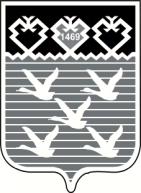 Чувашская РеспубликаАдминистрациягорода ЧебоксарыПОСТАНОВЛЕНИЕГлава администрации
города ЧебоксарыД.В. СпиринГлаве администрации города Чебоксары (Ф.И.О.)________________________________________________________________________________________________________________________________________________________________________(Ф.И.О. гражданина, реквизиты документа, удостоверяющего личность / наименование юридического лица, ИНН, ОГРН)____________________________________________________________________________________(адрес заявителя)Контактный телефон________________________Признак заявителя 
№Значения признака заявителя 
Статус заявителя1ГражданинСтатус заявителя2Лицо без гражданстваСтатус заявителя3Иностранный гражданинСтатус заявителя4Юридическое лицоСтатус заявителя5Иностранное юридическое лицоСтатус уполномоченного лица6Гражданин, имеющий право в соответствии с законодательством Российской Федерации либо в силу наделения их заявителями в порядке, установленном законодательством Российской Федерации, полномочиями выступать от их имени(наименование структурного подразделения, должность, Ф.И.О. должностного лица администрации, МФЦ, Ф.И.О. руководителя, работника, организации, Ф.И.О. руководителя, работника, на которых подается жалоба)